Reino MóneraReino de las bacterias, no las podemos ver aunque están en todo el planeta. Algunas de sus características:Se encuentran en el suelo, agua, aire y en el interior de los seres vivos. Soportan varios grados bajo cero.A veces se agrupan en colonias.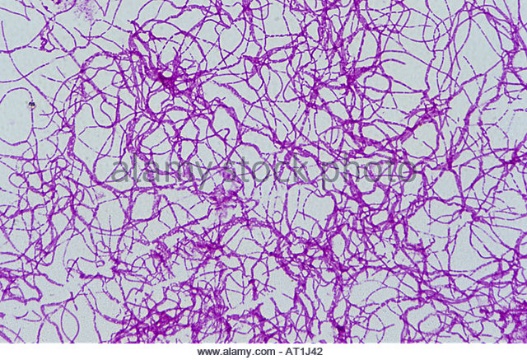  Bacillus anthracis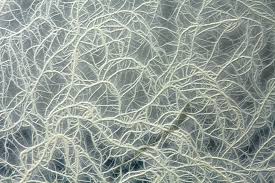                               Bacillus Mycoides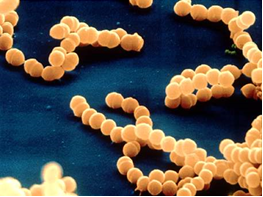 Enterococcus Faecium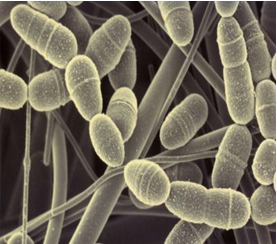                            Streptococcus MutansEnterococcus Faecalis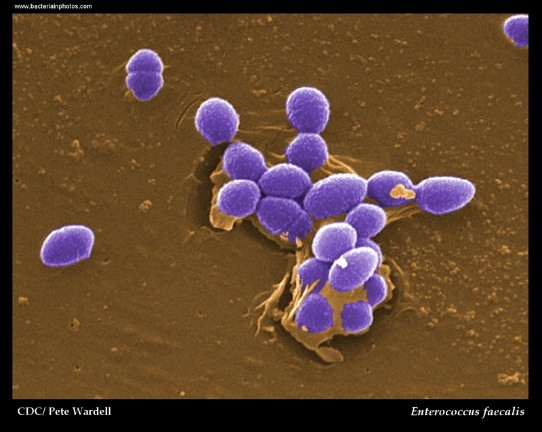 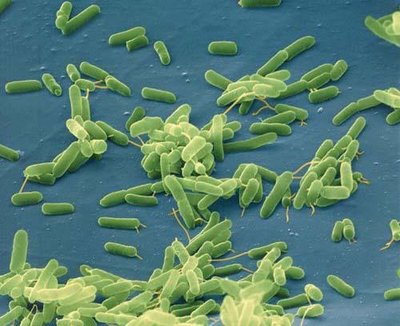 Phylum Actinomycota 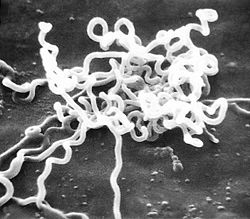    Phylum Spirochaetae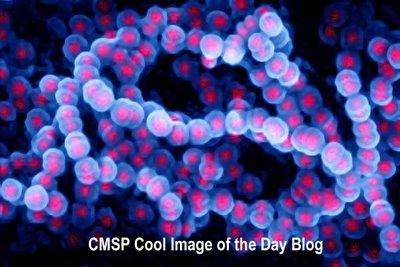  ThermoacidophilesLos protistas Son organismos eucariotas, en su mayoría microscópicos, que no son ni bacterias, ni hogos, ni plantas, ni animales.Los protistas son muy diversos. Hay organismos unicelulares y pluricelulares; autótrofos (algas)  y heterótrofos (protozoos). La mayoría son acuáticos, que pueden vivir en el mar, en agua dulce y en los líquidos corporales de otros organismos.Pyrrhophyta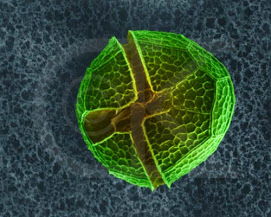 Euglenozoa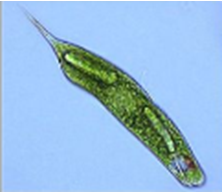 